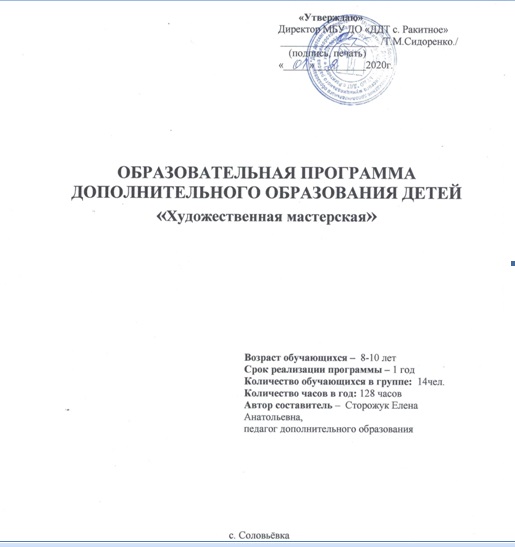  Пояснительная запискаПрограмма разработана в соответствии с требованиями Федерального государственного образовательного стандарта начального общего образования, утверждённого приказом Министерства образования и науки Российской Федерации от 6 октября 2009 г. № 373;-методического конструктора «Внеурочная деятельность школьников» авторов Д.В. Григорьева, П.В. Степанова, программы «Художественное творчество» (автор Т.Н. Проснякова); -Федеральный закон от 29 декабря 2012 года №273-ФЗ «Об образовании в Российской Федерации»;-Концепция развития дополнительного образования детей (утверждена распоряжением Правительства Российской Федерации от 4 сентября 2014 г.№1726-р);  -Порядок организации и осуществления образовательной деятельности по дополнительным общеобразовательным программам (утвержден Приказом Министерства просвещения Российской Федерации от 09 ноября 2018 г. № 196;-Постановление Главного государственного санитарного врача Российской Федерации от 4 июля 2014 г. N 41 г. Москва «Об утверждении СанПиН 2.4.4.3172-14 «Санитарно-эпидемиологические требования к устройству, содержанию и организации режима работы образовательных организаций дополнительного образования детей». –-Приказ Минпросвещения России от 09.11.2018 N 196"Об утверждении Порядка организации и осуществления образовательной деятельности по дополнительным общеобразовательным программам" (Зарегистрировано в Минюсте России 29.11.2018 N 52831).Основная идея данной программы заключается в создании в детском коллективе комфортной атмосферы, пробуждающей интерес учащихся к самореализации, проявлению и развитию своих способностей, индивидуальному и коллективному творчеству, овладению умениями и навыками самопознания, саморазвития, самовоспитания, самосовершенствования.Программа направлена на:-создание условий для развития ребенка;-ознакомление с технологическими операциями, при помощи которых можно сделать поделки из различных материалов;-участие в создании коллективных композиций, сюжетно и идейно связанных с определенными событиями, темами; -изучение этикета, этики поведения в ситуациях дарения и принятия подарка;-освоение навыков экологически грамотного поведения во время сбора природного материала;-развитие мотиваций к познанию и творчеству;-приобщение детей к общечеловеческим ценностям;-укрепление психического и физического здоровья;-взаимодействие педагога дополнительного образования с семьей.Направленнось: Программа является художественно-творческой направленности, предполагает кружковой уровень освоения знаний и практических навыков. Программа направлена  на то, чтобы через труд и искусство приобщить детей к творчеству. Целый ряд специальных заданий на наблюдение, сравнение, домысливание, фантазирование служат для достижения этого.Актуальность программы: Изучение программы  на первоначальном этапе обучения является особенно актуальным. Актуальность предлагаемой программы определяется запросом со стороны детей и их родителей на программы художественного развития младших школьников, материально-технические условия для реализации которых имеются на базе нашей школы.Новизна программы: Новизна данной программы состоит в том, что она предусматривает развитие у детей изобразительных, художественно-конструкторских способностей, нестандартного мышления, творческой индивидуальности.Педагогическая целесообразность курса: Данная программа педагогически целесообразна, т.к. при ее реализации ребенку дается возможность реально открыть для себя волшебный мир листа бумаги, ткани, постичь их свойства, структуру, насладиться палитрой цветовых гамм, сочетанием комбинаций различных форм и величин. Ребенок должен сам сформулировать задачу, новые знания теории помогут ему в процессе решения этой задачи. Данный метод позволяет на занятии сохранить высокий творческий тонус при обращении к теории и ведет к более глубокому ее усвоению. Педагогическая целесообразность программы обусловлена возможностью детям гармонично развиваться. Они проявляют фантазию, наблюдательность, внимание и воображение, воспитывают волю, развивают глазомер, цветоощущение через увлекательные и познавательные интерактивные формы учебной и творческой деятельности.Занятия, как правило, включают теоретическую часть и практическое выполнение задания. Теоретические сведения — это объяснение нового материала, информация познавательного характера, общие сведения о предмете изготовления. Практические работы включают изготовление, оформление поделок, отчет о проделанной работе. Отчет о проделанной работе позволяет научить ребенка последовательности в работе, развить навыки самоконтроля.Цель программы - воспитывать интерес и любовь к ручному творчеству, вовлекать детей в активную творческую деятельность, сформировать навыки и умения работы с материалами различного происхождения; обучить изготавливать поделки из различных материалов.Задачи:-научить детей основным техникам изготовления поделок;-развить у детей внимание к их творческим способностям и закрепить его в процессе индивидуальной и коллективной творческой деятельности;-воспитывать трудолюбие, бережное отношение к окружающим, самостоятельность и аккуратность;-привить интерес к народному искусству;-обучить детей специфике технологии изготовления поделок с учетом возможностей материалов;-организовать участие детей в выставках, конкурсах, фестивалях детского творчества.Отличительные особенности программы: В ходе разработки программы были проанализированы материалы дополнительных общеразвивающих программ художественной направленности для младших школьников. Отличительные особенности программы состоят в комплексном интегрированном подходе к процессу обучения и проявляется в том, что первоначальные навыки дети получают одновременно в нескольких видах творчества. Специфика данных видов деятельности направлена на овладение школьниками необходимыми в жизни элементарными приемами ручной работы с разными материалами, в результате которых развивается ручная умелость, мелкая моторика рук, способствующих развитию психофизических функций детей с отклонениями в развитии. Практические занятия по программе связаны с использованием разного материала. В структуру программы входят 7 образовательных блоков: теория, практика, проект. Все образовательные блоки предусматривают не только усвоение теоретических знаний, но и формирование деятельностно -практического опыта. Практические задания способствуют развитию у детей творческих способностей, умению создавать (авторские модели).Возраст детей, участвующих в реализации данной дополнительной образовательной программы: Программа разработана для занятий с учащимися 8-10 лет.Место программы внеурочной деятельности в учебном плане: Программа внеурочной деятельности рассчитана для проведения занятий во второй половине дня.Продолжительность обучения 1 учебный год. Занятие проводится 2 раза в неделю, продолжительность занятий 2  часа. Количество часов за год: 128 часов.Ожидаемые результаты и способы их проверки: Освоение детьми программы внеурочной деятельности направлено на достижение комплекса результатов в соответствии с требованиями федерального государственного образовательного стандарта. Программа обеспечивает достижение выпускниками начальной школы следующих личностных, метапредметных и предметных результатов.Личностные результаты-учебно – познавательного интерес к декоративно – прикладному творчеству, как одному из видов изобразительного искусства;-чувство прекрасного и эстетические чувства;-навык самостоятельной работы и работы в группе при выполнении практических творческих работ;-ориентации на понимание причин успеха в творческой деятельности;-способность к самооценке на основе критерия успешности деятельности;-заложены основы социально ценных личностных и нравственных качеств: трудолюбие, организованность, добросовестное отношение к делу, инициативность, любознательность, потребность помогать другим, уважение к чужому труду и результатам труда, культурному наследию.Младшие школьники получат возможность для формирования:-устойчивого познавательного интереса к творческой деятельности;-осознанных устойчивых эстетических предпочтений ориентаций на искусство как значимую сферу человеческой жизни;-возможности реализовывать творческий потенциал в собственной художественно-творческой деятельности, осуществлять самореализацию и самоопределение личности на эстетическом уровне;-эмоционально – ценностное отношения к искусству и к жизни, осознавать систему общечеловеческих ценностей.Метапредметные рузультатыРегулятивные-выбирать художественные материалы, средства художественной выразительности для создания творческих работ. Решать художественные задачи с опорой на знания о цвете, правил композиций, усвоенных способах действий;-учитывать выделенные ориентиры действий в новых техниках, планировать свои действия;-осуществлять итоговый и пошаговый контроль в своей творческой деятельности;-адекватно воспринимать оценку своих работ окружающих;-навыкам работы с разнообразными материалами и навыкам создания образов посредством различных технологий;-вносить необходимые коррективы в действие после его завершения на основе оценки и характере сделанных ошибок.Младшие школьники получат возможность научиться:-осуществлять констатирующий и предвосхищающий контроль по результату и способу действия, актуальный контроль на уровне произвольного внимания;-самостоятельно адекватно оценивать правильность выполнения действия и вносить коррективы в исполнение действия, как по ходу его реализации, так и в конце действия.-пользоваться средствами выразительности языка декоративно – прикладного искусства, художественного конструирования ;-моделировать новые формы, различные ситуации, путем трансформации известного создавать новые образы средствами декоративно – прикладного творчества.-осуществлять поиск информации с использованием литературы и средств массовой информации;-отбирать и выстраивать оптимальную технологическую последовательность реализации собственного или предложенного замысла;Познавательные-различать изученные виды декоративно – прикладного искусства, представлять их место и роль в жизни человека и общества;-приобретать и осуществлять практические навыки и умения в художественном творчестве;-осваивать особенности художественно – выразительных средств, материалов и техник, применяемых в декоративно – прикладном творчестве.-развивать художественный вкус как способность чувствовать и воспринимать многообразие видов и жанров искусства;-художественно – образному, эстетическому типу мышления, формированию целостного восприятия мира;-развивать фантазию, воображения, художественную интуицию, память;-развивать критическое мышление, в способности аргументировать свою точку зрения по отношению к различным произведениям изобразительного декоративно – прикладного искусства;Младшие школьники получат возможность научиться:-создавать и преобразовывать схемы и модели для решения творческих задач;-понимать культурно – историческую ценность традиций, отраженных в предметном мире, и уважать их;-более углубленному освоению понравившегося ремесла, и в изобразительно – творческой деятельности в целом.Коммуникативные-первоначальному опыту осуществления совместной продуктивной деятельности;-сотрудничать и оказывать взаимопомощь, доброжелательно и уважительно строить свое общение со сверстниками и взрослыми-формировать собственное мнение и позицию;Младшие школьники получат возможность научиться:-учитывать и координировать в сотрудничестве отличные от собственной позиции других людей;-учитывать разные мнения и интересы и обосновывать собственную позицию;-задавать вопросы, необходимые для организации собственной деятельности и сотрудничества с партнером;-адекватно использовать речь для планирования и регуляции своей деятельности;В результате занятий декоративным творчеством у обучающихся должны быть развиты такие качества личности, как умение замечать красивое, аккуратность, трудолюбие, целеустремленность.Формы подведения итогов реализации дополнительной образовательной программы: Система отслеживания и оценивания результатов обучения детей проходит через участие их в выставках, конкурсах, фестивалях, массовых мероприятиях, создании портфолио.Выставочная деятельность является важным итоговым этапом занятийВыставки :однодневные - проводится в конце каждого задания с целью обсуждения;постоянные - проводятся в помещении, где работают дети;тематические - по итогом изучения разделов, тем;итоговые – в конце года организуется выставка практических работ учащихся, организуется обсуждение выставки с участием педагогов, родителей, гостей.                                                     Учебно-тематический план В программу входит ряд разделов: «Работа с пластическими материалами», «Работа с тканью», «Работа с природным материалом», «Работа с бумагой и картоном» «Работа с бросовым материалом», «Шитье и вязание». В начале учебного года проводятся ознакомительные занятия для детей с целью формирования интереса к изготовлению поделок из различных материалов. В конце учебного года проводится выставка детских работ с целью подведения итогов реализации программы.                                                Содержание  разделов программыРабота с природным материалом (10 ч.)Теория: Работа с природным материалом заключает в себе большие возможности сближения ребенка с родной природой, воспитания бережного, заботливого отношения к ней и формирования первых трудовых навыков.Практика: Изделия из природного материала. Технология заготовки природных материалов. Художественные приёмы изготовления поделок и картин из природных материалов.Работа с бумагой и картоном (40 ч.)Теория: Бумага находит применение практически во всех областях человеческой деятельности. Трудно найти более подходящий материал для детского творчества, чем бумага. Работа с бумагой очень увлекательное и полезное занятие – развивает мелкую моторику, фантазию и творческую индивидуальность. Виды работ из бумаги и картона.   Свойства бумаги: (легко режется, мнется, хорошо склеивается.) Художественные  приёмы (самостоятельно складывать и вырезать из бумаги сложенной гармошкой, срезать ненужные части, делать надрезы, склеивать, оформлять поделку). Правила пользование ножницами и шаблоном.Практика: Изготовление поделок, панно.Работа с тканью (16ч.)Теория: Знакомство с первоначальными сведениями о тканях.Практика: Технология изготовления поделок. Изготовление салфеток.Текстильные материалы (16ч.)Теория: Нитки – один из самых ярких материалов. С помощью ниток, фактуры полотна фона можно создавать прекрасные картины с различными сюжетами на разные темы. Нитки являются достаточно простым и доступным подручным материалом для изготовления поделок, который, к тому же, имеется в каждом доме и с которым мы знакомы с самых ранних лет. Знакомство с техникой «Изонить».Практика: Отмеривание нити, обработка конца нити, завязывание узелка. Закрепление нити на ткани. Изготовление поделок.Шитье и вязание (20ч.)Теория:  Виды вышивки. Приемы и техники, применяемые в вышивке. Материалы для вышивки.Практика: Вышивка крестом, вышивание салфеток, вязание на спицах и крючком.Работа с пластическими  материалами (12ч.)Теория: Лепка из соленого теста является одним из древних видов декоративно-прикладного искусства. Древние египтяне, греки и римляне использовали фигурки из соленого теста для религиозных ритуалов. У славянских народов такие картины не раскрашивались и имели обычный для выпечки цвет, что считалось очень привлекательным. Тесто применялось для выполнения фигурок в народных сказаниях.Знакомство с правилами работы с пластическими материалами. Правила изготовления поделок из пластических материаловПрактика: .Изготовление объёмных поделок и композиций. Работа с соленым тестом.Работа с бросовым материалом (10ч.)Теория: «Бросовый материал – это все то, что можно было без жалости выкинуть, а можно и использовать, дав волю безграничной детской фантазии». О. Шлосс. Работа с такими материалами способствует развитию конструкторской деятельности детей. С помощью различных инструментов они учатся обрабатывать и соединять детали из различных материалов, узнают их свойства, что содействует развитию их воображения, техническим навыков Технология изготовления поделок.Практика: Изготовление поделок из бросовых материалов.                                            Методическое обеспечениеФормы и методы обучения:-словесные методы: рассказ, беседа, дискуссия;-наглядные методы: демонстрация, иллюстрация;-метод проблемного обучения: проблемное изложение материала, создание проблемных ситуаций;-практическая работа с постоянным, индивидуальным консультированием обучающихся; -индивидуальные и групповые;-метод игры;-выставка.Способы и формы определения результативности.-начальная диагностика - сентябрь (анкетирование, наблюдение) ;-промежуточная диагностика – декабрь (наблюдение, экспресс-выставка);-творческий отчет – май (выставка готовых изделий)Оценочные материалы-составление альбома лучших работ;-проведение выставок работ учащихся: в классе, в школе;-участие в районной выставке детских творческих работ, конкурсах;-защита проектов;-проведение мастер-классов;-участие в школьных тематических выставках;-участие в школьных конкурсах.Условия реализации программы-материально – техническая база: бумага, ножницы, карандаши, линейки, клей, пластилин, пуговицы, соленое тесто, ткань, спицы, нитки для вязания, крючок для вязания, ватные диски;-дидактическое обеспечение : наглядные пособия, фотоматериалы, работы детей;-методическое обеспечение: методическая литература; таблицы с образцами аппликации; изделия, выполненные в натуральную величину;-компьютер, мульти-медиа-проектор.                                           Список литературы для педагога:1. Т.Н. Проснякова, Н.А. Цирулик. Умные руки – Самара: Корпорация «Фёдоров», Издательство «Учебная литература», 2004.2. Т.Н. Проснякова, Н.А. Цирулик. Уроки творчества – Самара: Корпорация «Фёдоров», Издательство «Учебная литература», 2004.3. С.И. Хлебникова, Н.А. Цирулик. Твори, выдумывай, пробуй! – Самара: Корпорация «Фёдоров», Издательство «Учебная литература», 2004.Список литературы для учащихся1. Т.Н. Проснякова Творческая мастерская – Самара: Корпорация «Фёдоров», Издательство «Учебная литература», 2004.2. Г.И. Долженко. 100 поделок из бумаги-Ярославль: Академия развития, 2006.Интернет-ресурсы:1.http://stranamasterov.ru2.http://podelkino.com/tag/podelki-iz-nitok/3.http://lensut.narod.ru/brosovyi.htm4.http://yourorigami.info/ 5.http://masterclassy.ru№ п/пНазвание разделов и тем          Количество часов          Количество часов          Количество часов№ п/пНазвание разделов и темТеорияПрактикаВсего1 Вводное занятие. Техника безопасности на занятиях.(просмотр видеофильма по ТБ)0,20ч.0,40ч.1 часРабота с природным материалом (10ч.)Работа с природным материалом (10ч.)Работа с природным материалом (10ч.)Работа с природным материалом (10ч.)Работа с природным материалом (10ч.)2.Беседа «Флористика». Картины из листьев.0,30ч.1,30ч.2ч.3.Картины из листьев. Продолжение работы.-2ч.2ч.4.Поделки из кленовых «парашютиков».0,20ч.1,40ч.2ч.5.Осенние фантазии из природного материала.-2ч.2ч.6.Осенние фантазии из природного материала.-2ч.2ч.Работа с бумагой и картоном (40ч.)Работа с бумагой и картоном (40ч.)Работа с бумагой и картоном (40ч.)Работа с бумагой и картоном (40ч.)Работа с бумагой и картоном (40ч.)7.Беседа «История создания бумаги». Изделие «Цыпленок»0,30ч.1,30ч.2ч.8.Беседа « Как появились ножницы». Объемная водяная лилия.-2ч.2ч.9.Фантазии из «ладошек».-2ч.2ч.10.Новогодний ангелок.-2ч.2ч.11.Чудо-елочка.-2ч.2ч.12.Гирлянда.2ч.13.Беседа «Рождество». Рождественский  венок.0,30ч.1,302ч.14.Рождественский  венок(продолжение).-2ч.2ч.15.Объёмные аппликации из гофрированной бумаги «Панно».0,20ч.1,40ч.2ч.16.Объёмные аппликации из гофрированной бумаги «Панно».2ч.2ч.17.Беседа «Симметричное вырезание». «Наряд для баночки».0,30ч.1,30ч.2ч.18.Симметричное вырезание. «Наряд для баночки».(продолжение).2ч.2ч.19.Беседа. Моделирование из бумажных салфеток.0,20ч.1,40ч.2ч.20.Моделирование из бумажных салфеток.2ч.21.Просмотр видеоролика. Игрушки из картона с движущимися деталями.0,20ч.1,40ч2ч.22.Игрушки из картона с движущимися деталями.-2ч.2ч.23.Открытка с секретом.0,10ч.1,50ч.2ч.24.Техника «Папье маше» (просмотр видеоролика). Тарелочка.0,20ч.1,40ч.2ч.25.Техника «Папье маше». Тарелочка.-2ч.2ч.26.Техника «Папье маше». Тарелочка.(продолжение)-2ч.2ч.Работа с тканью (16ч.)Работа с тканью (16ч.)Работа с тканью (16ч.)Работа с тканью (16ч.)Работа с тканью (16ч.)27.Беседа: «Откуда ткани к нам пришли?». Куколка-оберег из ткани.0,30ч.1,30ч.2ч.28.Куколка-оберег из ткани.-2ч.2ч.29.Беседа. Просмотр слайдовой презентации. Мягкая игрушка «Зайка-хозяйка»0,30ч.1,30ч.2ч.30.Мягкая игрушка «Зайка-хозяйка». Выкройка.-2ч.2ч.31.Мягкая игрушка «Зайка-хозяйка». Сшивание деталей.-2ч.2ч.32.Пришивание пуговиц. Просмотр слайдовой презентации. Аппликация из пуговиц на ткани.0,30ч.1,30ч.2ч.33.Аппликация из пуговиц на ткани.-2ч.2ч.34.Аппликация из пуговиц на ткани (продолжение).-2ч.2ч.Текстильные материалы (16ч.)Текстильные материалы (16ч.)Текстильные материалы (16ч.)Текстильные материалы (16ч.)Текстильные материалы (16ч.)35.Беседа «Текстиль». Аппликация из резаных нитей. «Одуванчик».0,20ч.1,40ч.2ч.36.Аппликация из резаных нитей. «Одуванчик» (продолжение).-2ч.2ч.37.Аппликация из скрученных ниток. «Улитка».-2ч.2ч.38.Аппликация из жатой ткани. «Грибы, деревья».-2ч.2ч.39.Аппликация из жатой ткани. «Грибы, деревья».-2ч.2ч.40.Просмотр слайдовой презентации «Изонить». Подготовка к работе. Выбор поделки.0,30ч.1,30ч.2ч.41.Изонить.-2ч.2ч.42.Изонить.-2ч.2ч.Шитьё и вязание (20ч.)Шитьё и вязание (20ч.)Шитьё и вязание (20ч.)Шитьё и вязание (20ч.)Шитьё и вязание (20ч.)43.Вышивка. Беседа «Виды вышивки». Просмотр видеоролика.0,30ч.1,30ч.2ч.44.Вышивка крестом.0,20ч.1,40ч.2ч.45.Вышивка крестом салфетки.-2ч.2ч.46.Вышивка крестом салфетки.-2ч.2ч.47.Вязание крючком. Цепочка.0,20ч.1,40ч.2ч.48.Вязание крючком прихватки «Овечка».0,20ч.1,40ч.2ч.49.Вязание крючком прихватки «Овечка».-2ч.2ч.50.Вязание спицами. 1 ряд.0,30ч.1,30ч.2ч.51.Вязание спицами. Изнаночные ряды.0,30ч.1,30ч.2ч.52.Вязание спицами. Шарфик.-2ч.2ч.Работа с пластическими материалами (12ч.)Работа с пластическими материалами (12ч.)Работа с пластическими материалами (12ч.)Работа с пластическими материалами (12ч.)Работа с пластическими материалами (12ч.)53.Беседа «Пластилин». Рисование пластилином.0,30ч.1,30ч.2ч.54.Рисование пластилином.2ч.2ч.55.Коллективная работа «Корзина с цветами».2ч.2ч.56.Барельеф.0,30ч.1,30ч.2ч.57.Беседа «Соленое тесто». Фигурки из соленого теста.0,30ч.1,30ч.2ч.58.Фигурки из соленого теста.-2ч.2ч.Работа с бросовым материалом (10ч.)Работа с бросовым материалом (10ч.)Работа с бросовым материалом (10ч.)Работа с бросовым материалом (10ч.)Работа с бросовым материалом (10ч.)59.Аппликация из ватных дисков.0,20ч.1,40ч.2ч.60.Аппликация из ватных дисков.-2ч.2ч.61.Поделки из пластиковых бутылок.0,20ч.1,40ч.2ч.62.Поделки из пластиковых бутылок.-2ч.2ч.63.Аппликация из пуговиц.-2ч.2ч.64.Аппликация из пуговиц.-2ч.2ч.Выставка работ (1ч.)Выставка работ (1ч.)Выставка работ (1ч.)Выставка работ (1ч.)Выставка работ (1ч.)65.Итоговое занятие. Выставка работ.-1 ч.1ч.Итого часов:4,10ч.123,50ч.128ч.